Transcript of Records Session 1 (translation from original transcript in French)NAME First NameStudent Registration Number: xxxxx     INE : xxxxxBorn on DD / MM/ YYYY in Location Registered in SEMESTER 1 (Automn): Bachelor’s Degree in Economics and Management S1: 1st session – without resitS2: 2nd session – after resitAnnecy, on 22 March 2018Programme Coordinator: Christophe Bonjour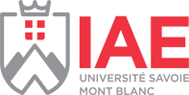 ECTSCoursesMarks out of 20Results (pass/fail/passed by compensation?)Session20Module 101 : Core courses xxxx / 20S1 2017/20184ECON101 Current economic affairsxxx/ 20S1 2017/185ECON102 Introduction to economyxxx/ 20S1 2017/186MATA101 Applied mathematics & statisticsxxx/ 20S1 2017/185GEST101 Introduction to managementxxx/ 20S1 2017/186Module 102 : Secondary coursesxx / 20S1 2017/20183ANGL101 English 1xx / 20S1 2017/183METH101 Academic methodologyxx / 20S1 2017/184Module 103 : Complementary courses xxx / 20S1 2017/20182DPRI101 Introduction to Lawxx / 20S1 2017/182SOCI101 Introduction to sociologyxxx/ 20S1 2017/1830Total semester averagexxx / 20S1 2017/18